December 15, 2021Journal Entry #37ART THINK: See if you can guess what the art works below all have in common:ANNOUNCEMENTS/REMINDERS:Check off your origami TODAY!Words to Live By project is due TODAY! (Turn in to the “In” basket with a task sheet.)OBJECTIVES:Watch clipFinish “Words to Live By” project & turn inWork on layer and burnish practice 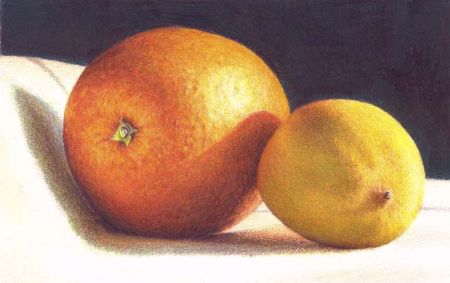 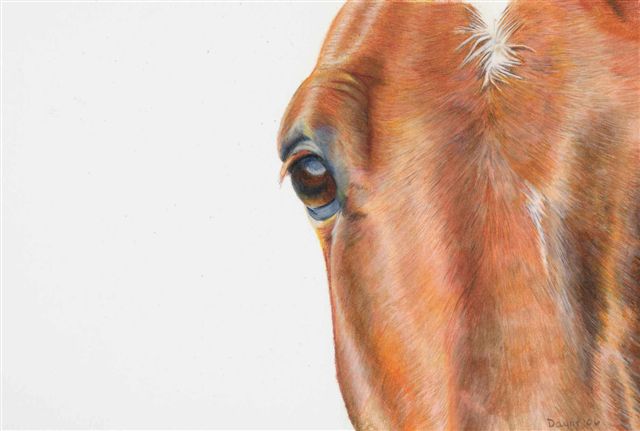 3.    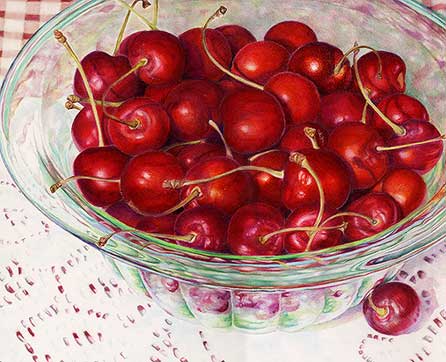 